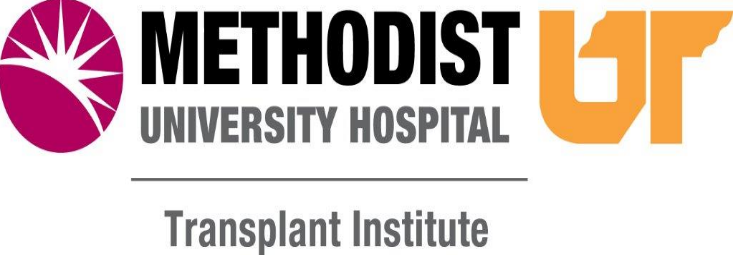 I hereby apply to the University of Tennessee Health Science Center/Methodist University Transplant Institute Transplant Nephrology Fellowship Program.NAME: _______________________________________________________________________________                 (LAST)			                          (FIRST)			                      (MIDDLE)PRESENT ADDRESS: _____________________________________________________________________ 		         (STREET)                               (CITY)                     	   (STATE)                           (ZIP)TELEPHONE NUMBER: __________________________   SOCIAL SECURITY NO._____________________			PREMANENT ADDRESS: _________________________________________________________________			(STREET)                           (CITY)                               (STATE)                           (ZIP)DATE OF BIRITH: _________________________________ PLACE OF BIRTH: _______________________ 		  (MONTH)            (DAY)            (YEAR)			      (CITY)        (STATE/COUNTRY)CITIZENSHIP: __________________________________________________________________________IF NOT U.S. CITIZEN, TYPE OF VISA: ________________________________________________________LIST ANY REASON, IF ANY THAT WOULD PREVENT YOU FROM PERFORMING THE ESSENTIAL FUNCTIONS OF A HOUSE OFFICER. IF ANY, PLEASE EXPLAIN____________________________________________________________________________________________________________________________________________________________________________________________________________________________________________________________________________________________________________________________________________________EDUCATIONAL BACKGROUND: COLLEGES AND UNIVERSITIES ATTENDED (Include Dates and Degrees):____________________________________________________________________________________________________________________________________________________________________________________________________________________________________________________________________________________________________________________________________________________MEDICAL SCHOOL (Included Dates):__________________________________________________________________________________________________________________________________________________________________________ACADEMIC HONORS (College and Medical School):__________________________________________________________________________________________________________________________________________________________________________PROFESSIONAL EXPERIENCE:INTERNSHIP (Include Hospital and Location)__________________________________________________________________________________________________________________________________________________________________________RESIDENCY (Include Hospital and Location, Specialty and Dates):_______________________________________________________________________________________________________________________________________________________________________________________________________________________________________________________________HAVE YOU BEEN PARTY TO ANY MALPRACTICE LIABILITY CLAIMS, SUITS, AND/OR SETTLEMENTS?Yes___    No _____ (If yes, please attach a summary) ___________________________________________________________________________________________________________________________________________________________________________________________________________________LICENSURE: Are you currently licensed to practice medicine? _______ If so, please indicate:STATE: _____________________________    LICENSE NUMBER__________________________________Has your license ever been suspended, revoked, or voluntarily surrendered? Have you ever been disciplined, in any way, by a licensing board? If so, please explain: ____________________________________________________________________________________________________________________CRIMINAL RECORD: Have you ever been convicted of a crime, other than a minor traffic violation: If so, please explain: __________________________________________________________________________________________________________________________________________________________________________________________________________________________________________________REFERENCES (Please submit names and addresses of three physicians who are acquainted with your academic and/or professional experience and your personal character): _________________________________________________________________________________________________________________________________________________________________________________________________________________________________________________________________________________________